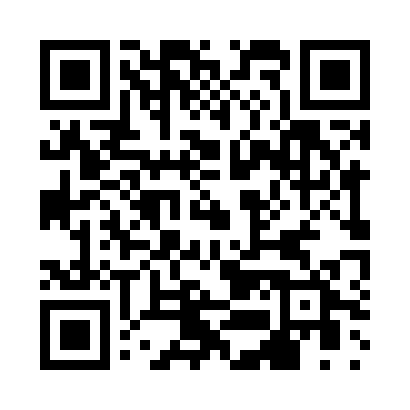 Prayer times for Agios Minas, GreeceWed 1 May 2024 - Fri 31 May 2024High Latitude Method: Angle Based RulePrayer Calculation Method: Muslim World LeagueAsar Calculation Method: HanafiPrayer times provided by https://www.salahtimes.comDateDayFajrSunriseDhuhrAsrMaghribIsha1Wed4:546:371:346:298:3210:092Thu4:526:361:346:308:3310:113Fri4:506:351:346:308:3410:124Sat4:496:331:346:318:3510:145Sun4:476:321:346:328:3610:156Mon4:456:311:346:328:3710:167Tue4:446:301:346:338:3810:188Wed4:426:291:346:338:3910:199Thu4:406:281:346:348:4010:2110Fri4:396:271:346:348:4110:2211Sat4:376:261:346:358:4210:2412Sun4:366:251:346:358:4310:2513Mon4:346:241:346:368:4410:2714Tue4:336:231:346:368:4510:2815Wed4:316:221:346:378:4610:2916Thu4:306:211:346:378:4710:3117Fri4:296:201:346:388:4810:3218Sat4:276:191:346:398:4910:3319Sun4:266:181:346:398:5010:3520Mon4:256:181:346:408:5110:3621Tue4:236:171:346:408:5110:3822Wed4:226:161:346:418:5210:3923Thu4:216:161:346:418:5310:4024Fri4:206:151:346:428:5410:4125Sat4:196:141:346:428:5510:4326Sun4:186:141:346:438:5610:4427Mon4:166:131:356:438:5610:4528Tue4:156:121:356:438:5710:4629Wed4:156:121:356:448:5810:4730Thu4:146:111:356:448:5910:4931Fri4:136:111:356:458:5910:50